Worship Saturday, August 21 at 6:30 P.M.Sunday,  August 22, 2021 at 9:00 A.M.“The Generous Life: Impact”Hymnists:  Ron & Doris Freund Gathering:  		         “Shout to the Lord”			ELW, # 821My Jesus, my Savior, Lord, there is none like you.  All of my days I want to praise the wonders of your mighty love.My comfort, my shelter, tower of refuge and strength; Let ev’ry breath, all that I am never cease to worship you.Shout to the Lord, all the earth, let us sing power and majesty, praise to the King.Mountains bow down and the seas will roar at the sound of your name.  I sing for joy at the work of your hands; forever I’ll love you, forever I’ll stand.Nothing compares to the promise I have in you.Used by permission CCLI # #19764366436“Come into the Holy of Holies”Come into the Holy of Holies, Enter by the blood of the Lamb.Come into His presence with singing.  Worship at the throne of God.Come into the Holy of Holies, Enter by the blood of the Lamb.Come into His presence with singing.  Worship at the throne of God.Lifting holy hands to the King of kings, Worship Jesus.Used by permission CCLI # #197643Welcome & Announcements:Confession and Forgiveness:P: In the name of the Father, and of the + Son, and of the Holy Spirit.  AmenP: Almighty God, to whom all hearts are open, all desires known, and from whom no secrets are hid: cleanse the thoughts of our hearts by the inspiration of your Holy Spirit, that we may perfectly love you and worthily magnify your holy name,through Jesus Christ our Lord.     Amen.P: Most merciful God,C:  We confess that we are captive to sin and cannot free ourselves.We have sinned against you in thought, word, and deed, by what we have done and by what we have left undone.  We have not loved you with our whole heart; we have not loved our neighbors as ourselves. For the sake of your Son, Jesus Christ, have mercy on us.  Forgive us, renew us, and lead us, so that we may delight in your will and walk in your ways, to the glory of your holy name.     Amen.P:  In the mercy of almighty God, Jesus Christ was given to die for us, and for his sake God forgives us all our sins. As a called and ordained minister of the church of Christ, and by his authority, I therefore declare to you the entire forgiveness of all your sins, in the name of the Father, and of the + Son, and of the Holy Spirit.  AmenOpening Song:	   		“Gather Us In”				ELW,5321. Here in this place the new light is streaming, now is the darkness vanished away;See in this space our fears and our dreamings brought Here to you in the light of this day.Gather us in, the lost and forsaken gather us in, the blind and the lame; call us now and we shall awaken, We shall arise at the sound of our name.2. We are the young, our lives are a mystery, we are the old whoYearn for your face; we have been sung throughout all of history, called to be light,To the whole human race, gather us in, the rich and the haughty, gather us in, the proud and the strong; give us a heart, so meek and so lowly, Give us the courage to enter the song.3.  Here we will take the wine and the water, here we will take the Bread of new birth, here you shall call your sons and your daughters, call usA new to be salt for the earth, give us to drink the wine of Compassion, give us to eat the bread that is you; nourish us well, and teach us to fashion lives that are holy and hearts that are true.4. Not in the dark of buildings confining, not in some heaven, light years awayHere in this place the new light is shining,Now is the kingdom, and now is the day. Gather us in hold us forever, gather us in and make us your own; gather us in, all peoples together, fire of loveIn our flesh and our bone.							One license # 1544470101Greeting: P: The grace of our Lord Jesus Christ, the love of God, and the communion of the 	Holy Spirit be with you all.C: And also with you.Prayer of the Day1st Reading: 	Acts 2:42-46Gospel:		Luke 10:25-37		Hymn of the Day:	  “God, Whose Giving Knows No Ending”	          ELW, # 678(Tune:  “Lord, Whose Love in Humble Service”   ELW, # 712)1. God, whose giving knows no ending, from your rich and endless store: nature’s  wonder, Jesus’ wisdom, costly cross, graves shattered door, gifted by you, we turn to you, offering up ourselves in praise; thankful song shall rise forever, gracious donor of our days.2. Skills and time are ours for pressing toward the goals of Christ, your Son: All at peace in health and freedom, races joined, the church made one. Now Direct our daily labor, lest we strive for self alone;Born with talents, make us servants fit to answer at your throne.3. Treasure, too, you have entrusted, gain through powers your grace conferred;ours to use for home and kindred, and to spread the gospel word. Open wide our hands in sharing, as we heed Christ’s ageless call, healing, teaching, and reclaiming, serving you by loving all.One license # 1544470101Sermon:		“The Generous Life: IMPACT ”	       Pastor Barb LemkeApostles’ Creed I believe in God, the Father almighty, creator of heaven and earth.I believe in Jesus Christ, God’s only Son, our Lord, 	who was conceived by the Holy Spirit,	born of the virgin Mary,	suffered under Pontius Pilate,	was crucified, died, and was buried;	he descended into hell	On the third day he rose again;	he ascended into heaven,	he is seated at the right hand of the Father,	and he will come to judge the living and the dead.I believe in the Holy Spirit,	the holy catholic church,	the communion of saints,	the forgiveness of sins,	the resurrection of the body,	and the life everlasting. Amen.Prayers of the Church:Please remember in Prayer:Bethel’s shut-ins – Peace, health, comfort, & communityThose suffering due to ongoing violence throughout our world and country, bring calm& compassion     Delores Rasmussen – Comfort and peace Ruth MatthewsGeorge & Sally Odernheimer – Healing and strength  Bob Moots -   Continued healing and strengthKatherine Byrnes hip surgery recovery and healing (August 9)Amy Loomer, Carol Einertson’s granddaughter with child and has blood clotsBob French, Pat’s son healing from surgery on his armSusan Armor upcoming surgery Thanks giving she is doing well: Michelle ,mom with two girls/ Ovarian CancerPastor Mike Lemke Carol KirkegaardDave Beadle’s granddaughter, Nerimia Castillo, (cancer)Norma Breiding’s stepmom, Patricia Hennig, HealingRyan Kelley fell from ladder, healingKarsten, Pat French’s grandson, following a fallAl & Myrna Ryberg, Sylvia’s brother and sister-in-lawSabrina, 15 year old, organ’s shutting downMarcia, Ron Freund’s sister, acute myeloid leukemia – 2-4 weeks chemoOur Block Party/ Gods loving hands would be seen through the workersThanksgiving for Bethel Members: Lillian WarnerNorma & Rick Breiding Susan BrownCommunion: P:  The Lord be with you.C:  And also with you.P:  Lift up your hearts.C:  We lift them up to the Lord.P:  Let us Give thanks to the Lord our God.C:  It is right to give our thanks and praise.Lord’s Prayer:Our Father, who art in heaven, hallowed be thy name,thy kingdom come, thy will be done,on earth as it is in heaven.Give us this day our daily bread; and forgive us our trespasses,as we forgive those who trespass against us;and lead us not into temptation, but deliver us from evil.For thine is the kingdom, and the power, and the glory,forever and ever. Amen.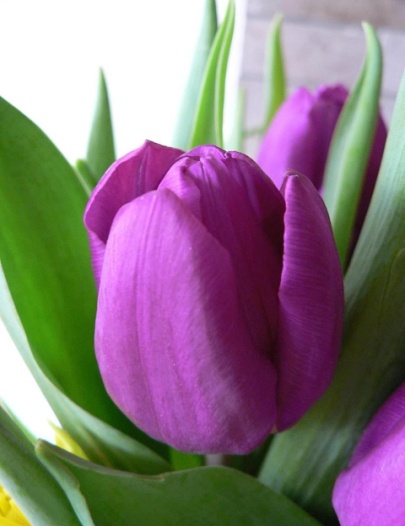 Benediction Closing Song:			“We Are Called”			ELW, # 7201. Come! Live in the light! Shine with the joy and the love of the Lord!We are called to be the light for the Kingdom, to live in the freedom of the city of God.CHORUS:We are called to act with justice, we are called to love tenderly; we are called to serve one another, to walk humbly with God.2. Come open your heart! Show your mercy to all those in fear! We are called to be hope for the hopeless so hatred and blindness will be no more.CHORUS:3. Sing! Sing a new song! Sing of that great day when all will be one!God will reign, and we’ll walk with each other as Sisters and brothers united in love.CHORUS:One license # 1544470101P:  Go in Peace. Serve the Lord!  C:  Thanks be to God!Worship Team for todayPresider:  Pastor Barb Lemke          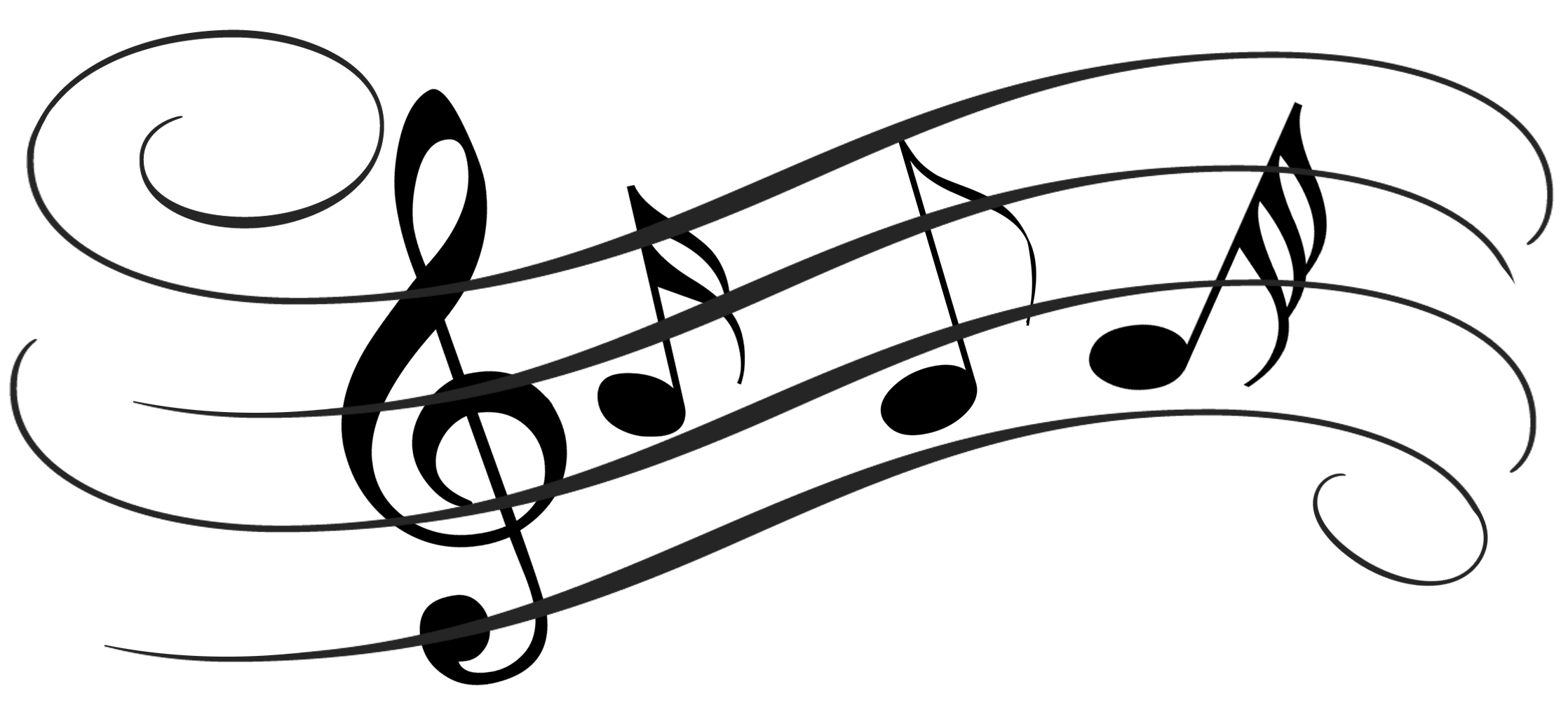 Pianist:  Mila KhmelevaHymnists:  Ron & Doris Freund Screen: 	 Travis Kleven			 Video Livestreaming on FaceBook – Jamie Villante                 		                 Video YouTube – Tom Lenahan